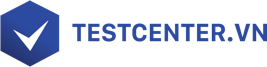 THƯ CẢM ƠNKính gửi [...],Thay mặt cho Công ty [...], tôi xin chân thành cảm phục sự nỗ lực vượt bậc của bạn. Những điều bạn đã đạt được trong thời gian qua đều đang được đánh giá cao. Sự cống hiến không ngừng nghỉ của bạn đã trở thành động lực to lớn cho mọi người.Chúng tôi tự hào về thành quả tốt đẹp từ những dự án có sự hỗ trợ từ phía bạn. Công ty cũng rất tin tưởng rằng bạn sẽ còn tiến xa hơn nữa trên chặng đường sắp tới.Cảm ơn bạn một lần nữa vì tất cả những gì đã đóng góp!Trân trọng,[Tên người quản lý]